UFFICIO DEL GIUDICE DI PACE DI NOCERA INFERIORESezione CivileIl Giudice Onorario di Pace avv. Consuelo Ascolese dispone il rinvio dei seguenti fascicoli che avrebbero dovuto trattarsi in data 23.10.2023, secondo il seguente calendarioRG nn.4701/16, 587/17, 6265/20----------------al 27 Novembre 2023RG nn.528/21, 3053/21, --------------al 11 Dicembre 2023RG nn.9276/21, 10139/21  ------------------------   al 14 Dicembre 2023RG nn.665/22, 7031/22, 728/23  --------------------- al 21 Dicembre 2023  Il presente avviso viene affisso dinanzi l’aula di udienza e viene inviato al Consiglio dell’Ordine degli Avvocati per la pubblicazione sul sito.Manda alla Cancelleria per gli adempimenti.Nocera Inferiore, li 23.10.2023                                           Il Giudice Onorario di Pace								  (avv. Consuelo Ascolese)	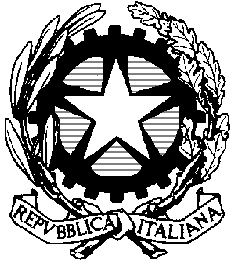 